Machen Sie Ihre Immobilie fit für die Zukunft - 
Mit einem GLASFASER.Gebäudeanschluss der NetCom BWEinladung zur InformationsveranstaltungLiebe Internetnutzer*innen,die NetCom BW erschließt die Teilorte Wenden und Ebershardt in der Gemeinde Ebhausen mit Glasfaser und somit mit der aktuell modernsten und leistungsstärksten Infrastruktur. Der Beginn der Vermarktung ist ab dem 26. September 2022 geplant. Im Zuge unserer Vermarktung besteht für Sie die Möglichkeit, Ihre Immobilie kostenfrei* an das Highspeed-Netz anzubinden und mit einer zukunftsfähigen Kommunikationslösung auszustatten. Der Beginn der Bau- und Erschließungsmaßnahmen ist für das 4. Quartal 2022 geplant.Die NetCom BW treibt derzeit den Breitbandausbau voran. Um von der neuen Infrastruktur und von Internetgeschwindigkeiten bis zu 1.000 Mbit/s zu profitieren, ist die Anbindung Ihres Gebäudes mittels eines Telekommunikationsleerrohrs (kurz: TK-Leerrohr) erforderlich. Dieses TK-Leerrohr bieten wir Ihnen kostenfrei an, soweit in Ihrer Immobilie noch nicht vorhanden. Anschließend wird ein Glasfaserkabel in das vorhandene Leerrohr eingebracht und Sie sind zukünftig mit dem schnellen Glasfasernetz verbunden (FTTB – Fiber to the Building).UNSERE LEISTUNGEN:Verlegung und Anschluss des GLASFASER.Gebäudeanschlusses
Die NetCom BW verlegt auf Ihrem Grundstück von der Grundstücksgrenze bis zur Innenwand Ihres Gebäudes ein TK-Leerrohr (soweit noch kein TK-Leerrohr vorhanden).Das TK-Leerrohr wird fachgerecht an das TK-Leerrohrnetz angeschlossen.Nach Abschluss der Bauarbeiten wird das Glasfaserkabel eingezogen und der Hausübergabepunkt an der Gebäudeinnenwand installiert.IHRE VORTEILE:Gewappnet für die ZukunftMit dem Anschluss an das Glasfasernetz steigern Sie die Attraktivität Ihrer ImmobilieSie profitieren von den Vorteilen der Glasfasertechnologie und von unseren Produkten GLASFASER.home mit Bandbreiten bis zu 1.000 Mbit/sKostensicherheitSie erhalten Ihren GLASFASER.Gebäudeanschluss kostenfrei*Eine nachträgliche Herstellung Ihres GLASFASER.Gebäudeanschlusses ist möglich, bedeutet jedoch einen hohen Kostenaufwand für den Grundstückseigentümer.*Voraussetzung ist der Wechsel/Neuabschluss eines Glasfasertarifs (GLASFASER.home ab 300 Mbit/s) mit einer Vertragslaufzeit von 24 Monaten. Dieses Angebot gilt ausschließlich für Privatkunden und ist befristet bis zum 30. Oktober 2022. Der GLASFASER.Gebäudeanschluss beinhaltet 15 Meter Anbindung ab Grundstücksgrenze bis zur straßenseitigen Gebäudefront (ab dem 16. Meter fallen 85,00 € je weiteren Meter an).Wir sind für Sie vor Ort unterwegs! Treffen Sie unsere Mitarbeiter*innen ab dem 26. September einfach bei Ihnen Zuhause und lassen Sie sich unverbindlich zu unserem Sonderangebot zum Glasfaserausbau in Ebershardt und Wenden beraten. Unsere Mitarbeiter*innen erkennen Sie an ihrem Firmenausweis. Bei der persönlichen Beratung werden selbstverständlich die aktuell geltenden Corona-Regelungen eingehalten. 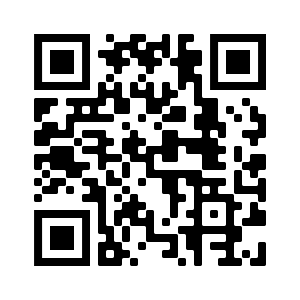 Mehr Informationen unter: www.netcom-bw.de/ebhausenTechnische Informationen rund um den GLASFASER.Gebäudeanschlusserhalten Sie unter der Rufnummer 0711 34034031.Einladung zur InformationsveranstaltungUm die Vorteile eines Glasfaserhausanschlusses detaillierter zu erläutern und um Ihre Fragen rund um das geplante Ausbauvorhaben zu beantworten, lädt die NetCom BW alle Interessent*innen zu einer Informationsveranstaltung ein.Wann?	Donnerstag, 22.September 2022 um 19:00 UhrWo?	Bürgerraum in Ebershardt, Rathausstraße 5, 72224 Ebhausen-EbershardtBeigefügt erhalten Sie unsere vorvertraglichen Informationen gemäß §55 Telekommunikationsgesetz und unseren AngebotsflyerWir freuen uns auf Ihren Auftrag!Freundliche GrüßeIhre NetCom BW